ACKNOWLEDGEMENTS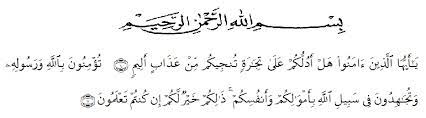 Artinya:Hai orang-orang yang beriman, sukakah kamu Aku tunjukkan suatu perniagaan yang dapat menyelamatkan kamu dari azab yang pedih?(10). (Yaitu) kamu beriman kepada Allah dan Rasul-Nya dan berjihad dijalan Allah dengan hartadan jiwamu. Itulah yang lebih baik bagi kamu jika kamu mengetahuinya(11)(Ash-Shaff : 10-11).The writer gives her highest gratitude to Allah SWT, because without Allah we are nothing. Especially for the great love, mercy, blessing, safety and health as well as the most importat thing is opportunity to complete this skripsi with the tittle “the effectiveness of using cooperative script method on students’ english reading comprehension at grade x of sma al-washliyah 3  medan” as the fullfilment of the requirements to get degree of English Language Education Study Program in University of Muslim Nusantara Al Washliyah Medan.Shalawat and salam to our beloved Prophet Muhammad SAW, the greatest man ever who teaches us the kindness and good life in order to we can be a good muslim in front of Allah SWT. We hope can meet Rasulullah SAW in Padang Masyar as a messenger of Allah.In the process of finishing this skripsi, she has been given many supports and valuable knowladge from many people. Therefore, she would like to express her great appreciation and thanks to :Dr. KRT. Hardi Mulyono K. Surbakti., the rector of Muslim Nusantara University Al Washliyah.Drs. Samsul Bahri, M.Si., the dean of the Teachers Training and Education Faculty of Muslim Nusantara Al Washliyah University.The Head of English Department, Zulfitri, S.S., MA for giving her much knowledge, suggestion, support, advince, help,and encouragement in teaching and educating us English Department till finish the study.Yulia Sari Harahap, S.Pd.,M.Hum as consultant who gave the command, critic and suggestion toward the writer in finishing the thesis.The academic advisor and also the English lecturer of UMN Al Washliyah who teach her much knowledge.All of the Academic Administration Staffs of UMN Al Washliyah University.The librarian of UMN Al Washliyah Medan for helping her in providing many books to this skripsiThe head master of SMA Al Washliyah 3 Medan a there with asistant of headmaster, teachers which supported her research, arrange effort, and the students who gave an opportunity to conduct a research in the school.Special gratitude for her beloved Mom Herawati as the one and only who gave love, support, motivation, spirit, best pray and everything for her life until she can finish her study from university.For her beloved Grand Father (Mr. Pungut) and also Grand Mother (Mrs. Syamsiah Nasution) who always gave more help and best support to finish this study.Her beloved Brother (Adzlan Ikhsan Fauza) who has given supports and inspires her to work hard and never give up to finishing this study.Her gratefulness also gave especially for Mr. Edi Zulfikar, S.Pd and his wife and also Mrs. Titik Alaina Sumin, SE who always given a lot of help to finish her study from university.For her lovely best friends Maya Auliya, Shally Ari Adinda, Laras Arma Dita, Annisa Gultom, Yunda Retno Winarni and Silvia Ardita. Thanks for great friendship who always beside to support in her up and down situation and make everything feel alright. Big love you guys!!!Her beloved friends (English Department Students of VIIIA) especially for “Weirdo” (Istiqfarrin Miranto, Putri Ayu Lestari, and Suci Adiyani). For “Monokrom” (Lara Mauriza and Widia Sani Hasibuan) and also Nadia Ayu Mulani thanks for always to be a friend of discussion in completing lectures so that she can complete her studies well.For her beloved friends in “Biladiyukhana” (Desyana, Ayu Widyastuti, Dinda Anindya Putri and Khadijah Rusdiana Putri) thanks provide support and motivation since high school until finishing this study.Medan,     June 2022The Writer,HABIBAH YUHLIZAR WIBOWO	NPM. 181224049